CapSEM: (in four sentences, and our Logo)Capacity Building in Sustainability and Environmental Management (CAPSEM) is a three years (2016 – 2019) research project funded with over 800,000 Euros by European Commission’s Erasmus+: EACEA Office. It is implemented jointly by MUBS, Norwegian University of Science and Technology (NTNU) together with other 8 universities in Uganda, India, Norway, Netherlands, Portugal, and Nepal. 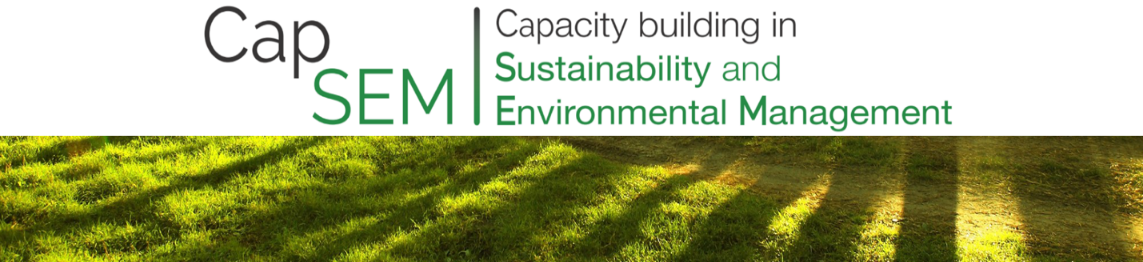 Brief details about CapsSEM CAPSEM aims to create a multi-regional network for knowledge exchange and capacity building. Program partner’s universities (from Schengen countries) guide the implementation of qualitative and quantitative methods for sustainability and environmental management across four stepwise levels in partner Higher Education Institutions (HEIs). [Level 1 for process-level improvements, Level 2 for product-level and value chain improvements, Level 3 for organizational-level improvement and Level 4 for systems-level change]. With this expanded capacity, partner HEI professors and faculty staff (in Uganda, Nepal and India) will thus be able to: 1) develop new curricula that incorporates new knowledge into existing programs and turns students into a new responsible workforce for sustainable growth; and 2) engage and train local industry partners on improved sustainability methods and strengthen the relationship between HEIs and the wider social and economic environment.CAPSEM Primary Objectives Are:  To expand sustainability and environmental management capacity at Higher Education Institutions (HEIs) in Uganda, India and Nepal, in order to build knowledge and practical experience for sustainable poverty reduction, development and innovationTo respond to recognized national and local needs, and assist partner HEIs in the development of curriculum and training materials that a) turn students into a new responsible workforce for sustainable growth, b) engage and train local industry partners on improved sustainability methods and practices, and c) strengthen the relationships between HEIs, in both program and partner countries, and the wider social and economic environment.The project partner universities and countries are:Norwegian University of Science and Technology, Norway (NTNU)Makerere University Business School (MUBS), UgandaTata Institute of Social Sciences, IndiaDelft University of Technology, NetherlandsInstituto Superior Tecnico, University of Lisbon, PortugalMakerere University, UgandaMbarara University of Science and Technology, UgandaTribhuvan University, NepalKathmandu University, NepalIndian Institute of Technology Bombay, IndiaUganda Chapter for Corporate Social Responsibility Initiatives Ltd (UCCSRI) is an Associated implementing partner